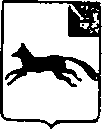 АДМИНИСТРАЦИЯ ТОТЕМСКОГО МУНИЦИПАЛЬНОГО ОКРУГАПОСТАНОВЛЕНИЕОт								№г. ТотьмаОб утверждении административногорегламента предоставления муниципальнойуслуги по предоставлению жилогопомещения по договору социального наймаРуководствуясь Федеральным законом от 27.07.2010 № 210-ФЗ «Об организации предоставления государственных и муниципальных услуг», в соответствии с Порядком разработки и утверждения административных регламентов предоставления муниципальных услуг администрацией Тотемского муниципального округа, утвержденным постановлением администрации Тотемского муниципального округа 03 февраля 2023 года № 76, ПОСТАНОВЛЯЕТ:Утвердить административный регламент предоставления муниципальной услуги по предоставлению жилого помещения по договору социального найма (прилагается).Признать утратившими силу:- постановление администрации Тотемского муниципального района от 25.03.2015 № 291 «Об утверждении административного регламента предоставления муниципальной услуги по предоставлению жилых помещений муниципального жилищного фонда по договорам социального найма»;- постановление администрации Тотемского муниципального района от 10.11.2016 № 949 «О внесении изменений в постановление администрации Тотемского муниципального района от 25 марта 2015 года № 291»;- постановление администрации Тотемского муниципального района от 28.04.2018 № 425 «О внесении изменений в постановление администрации Тотемского муниципального района от 25 марта 2015 года № 291»;- постановление администрации Тотемского муниципального района от 22.11.2019 № 1161 «О внесении изменений в постановление администрации Тотемского муниципального района от 25 марта 2015 года № 291»;- постановление администрации Тотемского муниципального района от 25.03.2019 № 291 «О внесении изменений в постановление администрации Тотемского муниципального района от 25 марта 2015 года № 291»;Настоящее постановление вступает в силу после официального опубликования в приложении к газете «Тотемские вести» и подлежит размещению на официальном сайте Тотемского муниципального округа.Глава Тотемского муниципального округа                                     С.Л. Селянин